Questions des quiz – Formation droit d’auteur – BureautiqueLe droit d’auteur en milieu professionnelVous trouvez dans une revue en ligne un article d’intérêt pour votre équipe de travail. Vous avez le droit :De l’enregistrer sur votre ordinateur et d’envoyer le fichier à vos collègues. ​De l’enregistrer et de le mettre en ligne sur l’Intranet de la compagnie. ​D’envoyer par courriel le lien hypertexte qui mène à l’article. ​Aucune de ces réponses​Qui détient les droits d’auteur pour les documents que vous créez dans le cadre de votre travail?    Vous​Votre employeur​Ce type d’œuvre n’est pas couvert par la Loi sur le droit d’auteur. ​Vrai ou faux? Vous avez le droit d’utiliser une image pourvue de cette licence pour faire la publicité d’un nouveau produit de votre compagnie.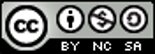 Vrai ou faux? Vous trouvez sur internet une image qui n’est pas marquée du symbole © ou d’une autre indication de copyright. Vous avez le droit d’utiliser cette image pour illustrer le rapport annuel de votre compagnie. ​Le droit d’auteur en milieu scolaire et le plagiatDans une dissertation pour son cours de philosophie, Tamara a copié-collé une phrase tirée d’un site internet sur la philosophie grecque, sans citer sa source. À quoi s’expose-t-elle?Une note de zéro pour sa dissertation et une instance de plagiat notée à son dossier.Elle perdra des points pour son travail, en fonction de la longueur de la partie plagiée.Elle devra recommencer le travail en entier.Vrai ou faux? Pour intégrer cette citation de manière éthique à sa dissertation, Tamara devrait simplement citer la source dans sa bibliographie.Vrai ou faux? Mariana peut réutiliser dans son cours d’anglais une présentation qu’elle a monté dans un cours de bureautique, en traduisant ses diapositives. Lorsqu’un professeur rend ses notes de cours accessibles sur LÉA, ses étudiants peuvent, sans solliciter d’autorisation :En enregistrer une copie sur leur U: (Socrate) et sur leur ordinateur personnel. ​En envoyer des copies par courriel à des amis qui suivent un cours similaire ailleurs. ​Intégrer des diapositives tirées des notes de cours à une présentation pour un exposé oral. ​Aucune de ces réponses​Vrai ou faux?Dominic a le droit d’utiliser une image trouvée sur internet pour illustrer un travail écrit, tant qu’il cite adéquatement la source de celle-ci.